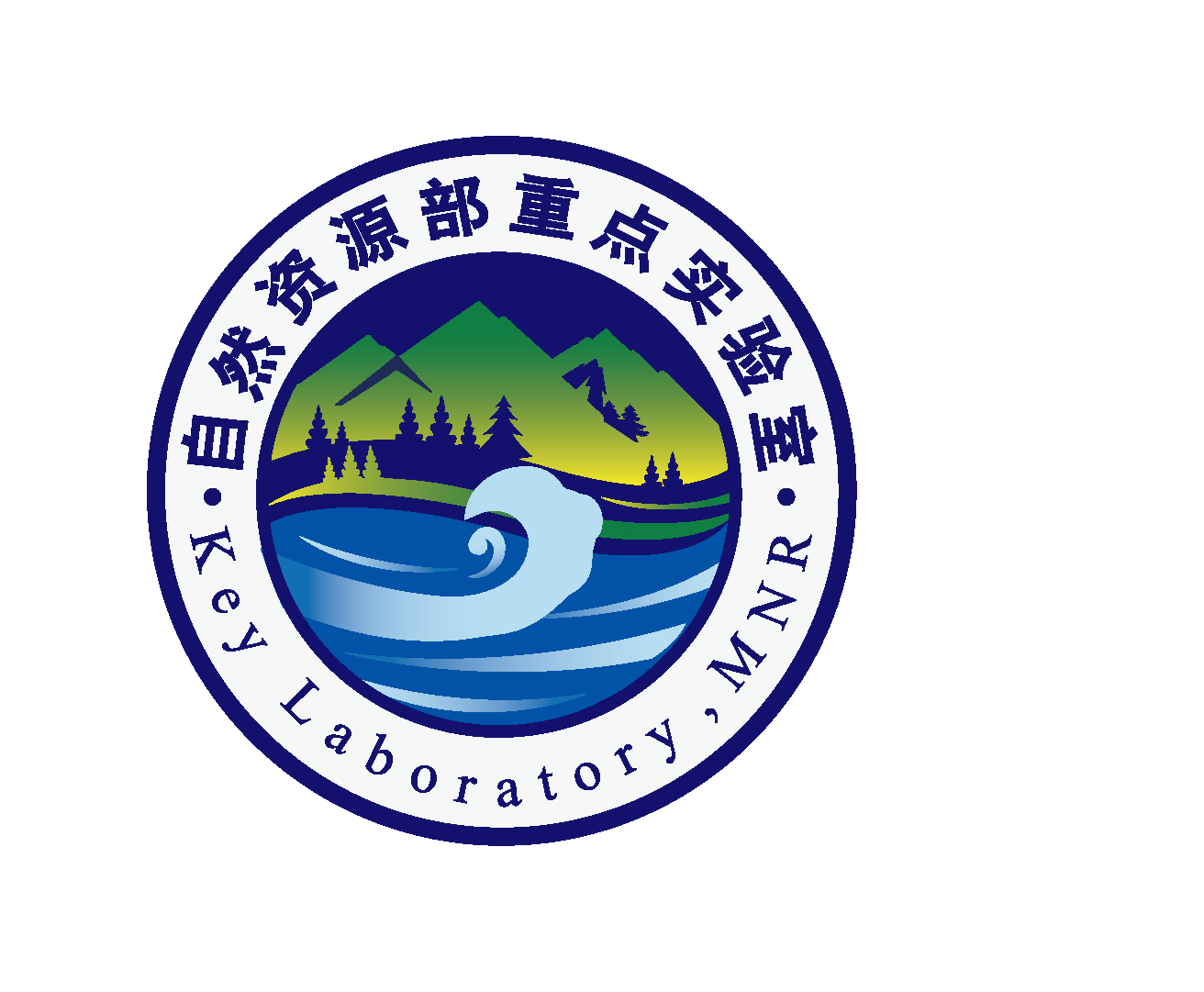 自然资源部稀土稀有稀散矿产重点实验室
开放基金申请书课题名称：                                 申 请 者：                                 所在单位：                                 申请金额：                         （万元）通讯地址：                                 联系电话：                                 电子邮箱：                                 起止年月：                                 自然资源部稀土稀有稀散矿产重点实验室制二〇二四年基本信息项目组成员（不含申请者）一、立项依据二、研究方案三、研究基础四、经费预算五、申请人承诺及所在单位审查意见六、重点实验室综合管理办公室形式评审意见七、实验室学术委员会对开发基金课题的评审意见八、实验室主任意见课题名称申 请 人性别年    龄民族工作单位学    位职    称主要研究领域起止年月申请金额(万元)申请人最近三年所承担的主要研究课题的名称、经费来源及完成情况申请人最近三年所承担的主要研究课题的名称、经费来源及完成情况申请人最近三年所承担的主要研究课题的名称、经费来源及完成情况申请人最近三年所承担的主要研究课题的名称、经费来源及完成情况申请人最近三年所承担的主要研究课题的名称、经费来源及完成情况申请人最近三年所承担的主要研究课题的名称、经费来源及完成情况申请人最近三年所承担的主要研究课题的名称、经费来源及完成情况申请人最近三年所承担的主要研究课题的名称、经费来源及完成情况申请人最近三年所承担的主要研究课题的名称、经费来源及完成情况项目研究内容和意义简介（限400字内）项目研究内容和意义简介（限400字内）项目研究内容和意义简介（限400字内）项目研究内容和意义简介（限400字内）项目研究内容和意义简介（限400字内）项目研究内容和意义简介（限400字内）项目研究内容和意义简介（限400字内）项目研究内容和意义简介（限400字内）项目研究内容和意义简介（限400字内）关键词关键词姓名性别年龄最后学位专业职称所在单位项目分工签  字（研究意义、国内外研究现状及发展动态分析，需结合科学研究发展趋势来论述科学意义；或结合国民经济和社会发展中迫切需要解决的关键科技问题来论述其应用前景。附主要参考文献目录）研究目标、研究内容和拟解决的关键问题拟采取的研究方法、技术路线、实验方案及可行性分析课题的研究特色与创新之处研究工作进度安排预期研究成果及考核指标与本课题有关的研究工作积累工作条件（包括已具备的实验条件，尚缺少的实验条件和拟解决的途径。）支出科目预算经费（万元）计算依据合计申请人承诺：我保证申请书内容的真实性。如果获得资助，我将履行项目负责人职责，严格遵照《自然资源部稀土稀有稀散矿产重点实验室开放课题管理办法》的有关规定，切实保证研究工作时间，认真开展工作，按时报送有关材料。若填报失实和违反规定，本人将承担全部责任。负责人签字：　　年　　月　　日（申请者所在单位审查意见，包括对项目的意义、创新之处及申请者的研究水平与学风签署具体意见）课题承担单位（公章）：年    月    日实验室综合管理办公室主任（签字）：　　年　　月　　日实验室学术委员会主任（签字）：　　年　　月　　日实验室主任（签字）：　　年　　月　　日